Fig S2 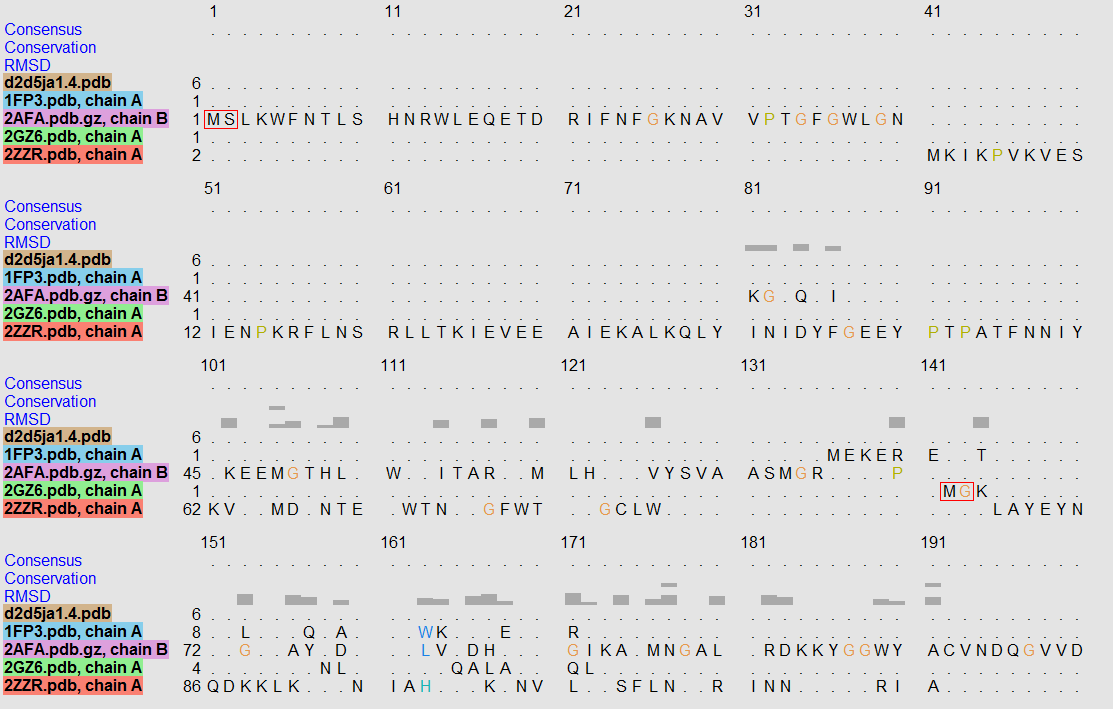 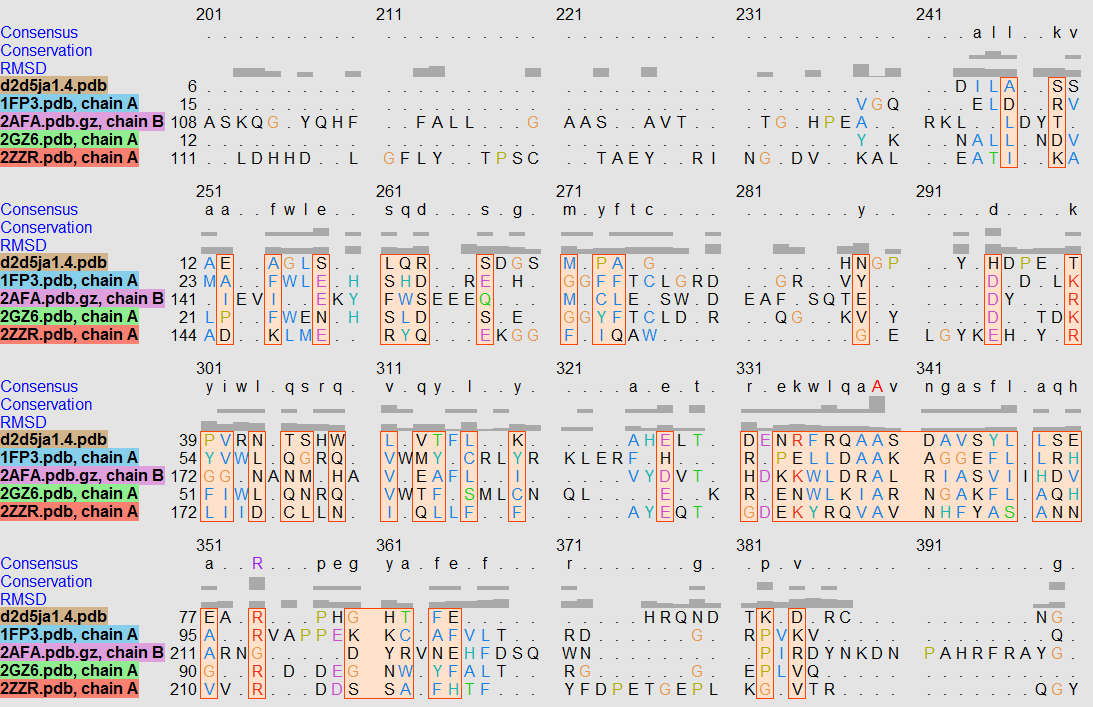 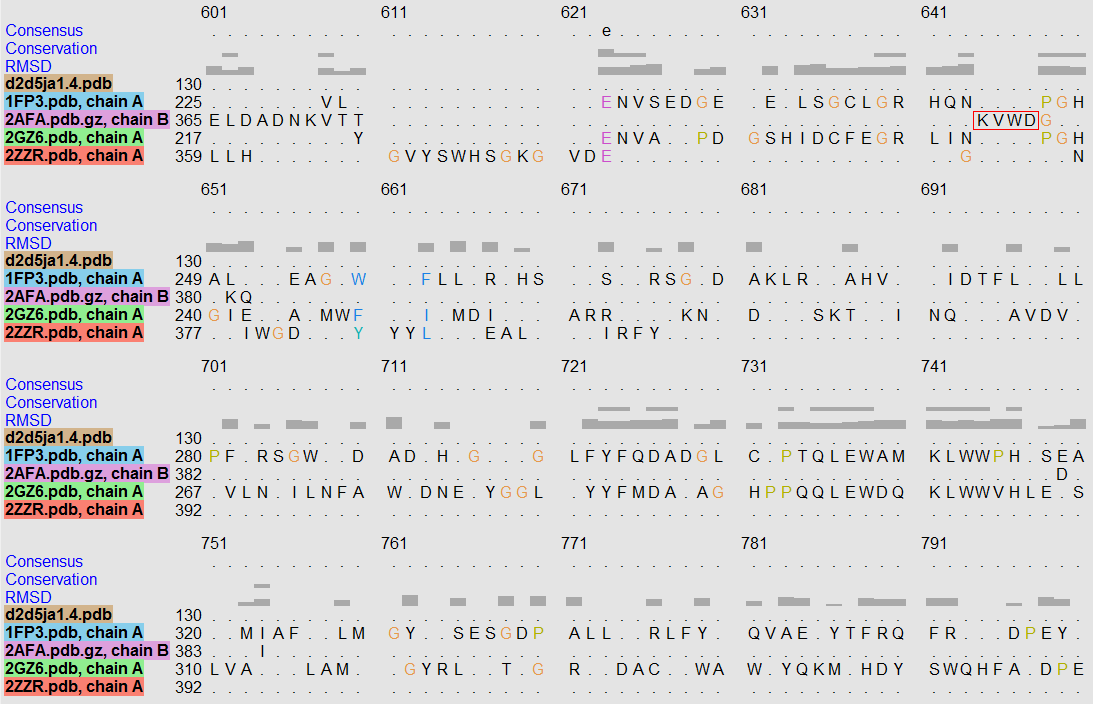 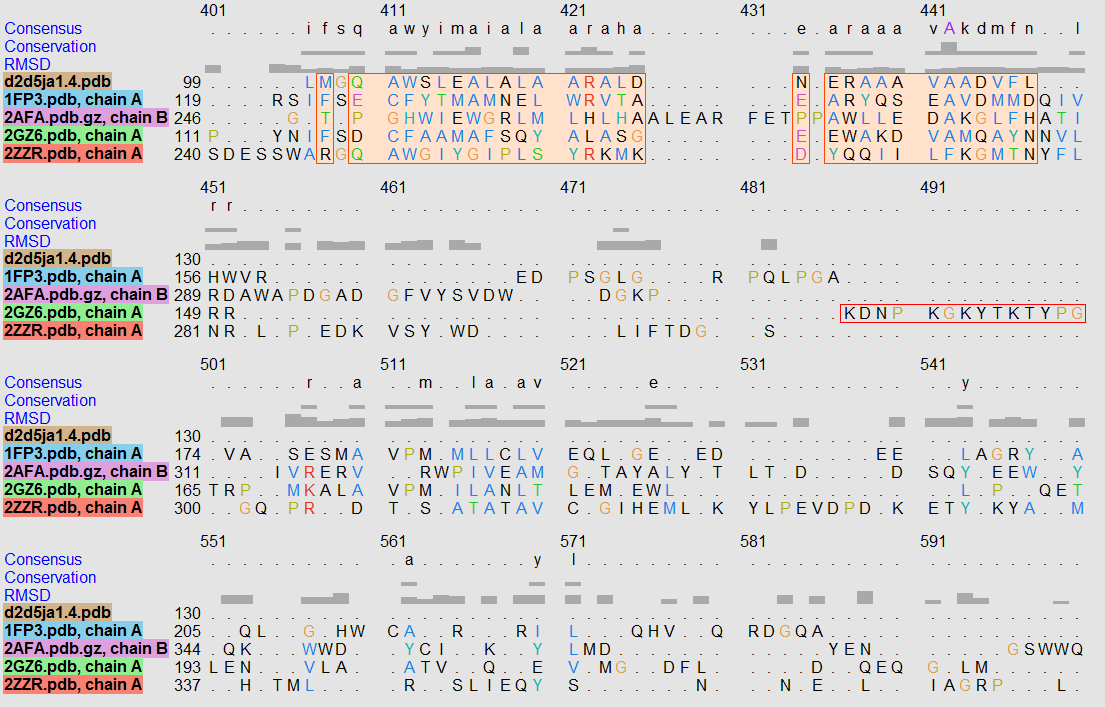 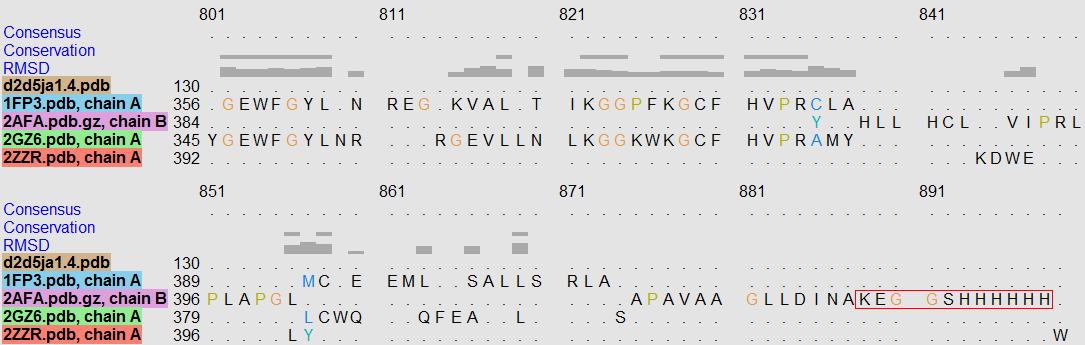 